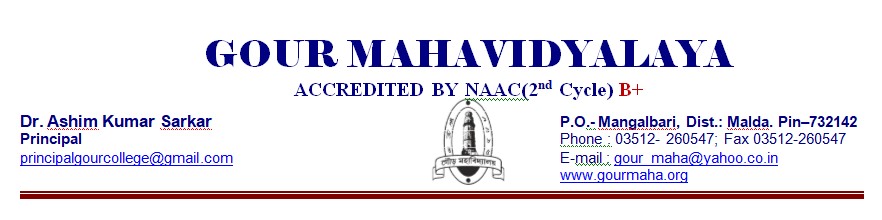                                                                 DEPARTMENT: HISTORY                                                                             2021-22                    2.2 Catering to Student Diversity2.2.1 The institution assesses the learning levels of the students and organises special Programmes for advanced learners and slow learners Response: The Department of History, Gour Mahavidyalaya, Mangalbari, Malda, has Assessment system of the students and special programmes for advanced learners and slow learners.                 Group-A: Teacher: Dr.P.K.Kundu,Associate Professor   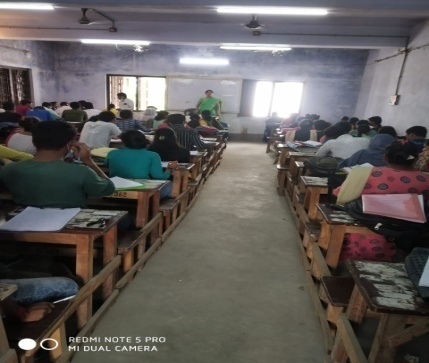 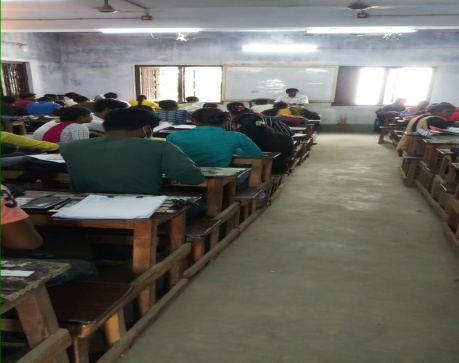 ADVANCE LEARNERS CLASS:13.12.2022                                        SLOW LEANERNS CLASS TEST:26.12.2022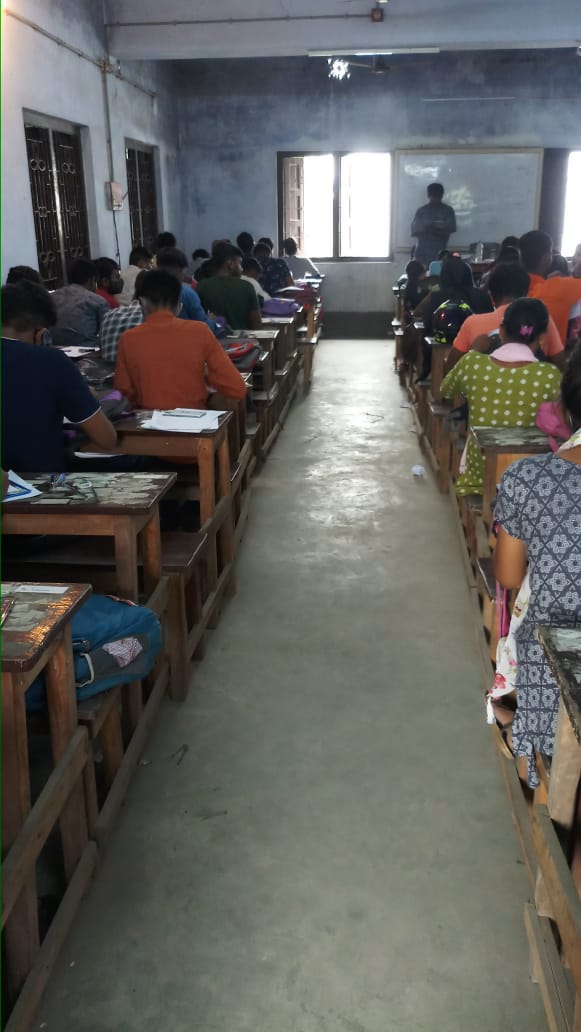 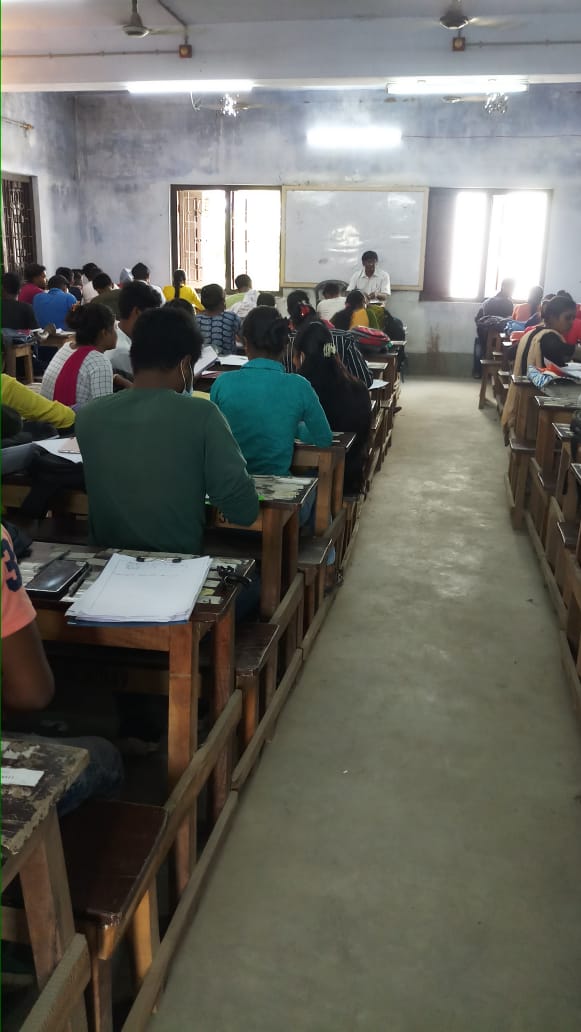 SEM-IV-STUDENT SEMINAR:26.12.2022                   SLOW LEARNERS CLASS ,CLASS TEST, ASSIGNMENT:17.12.2022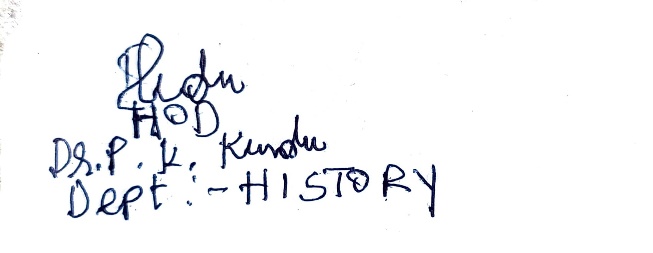 Name of StudentsDay and DateTimeTopic12.12.202216.12.202226.12.20224 P.M.-5 P.M.DC-8-History of India-1707-1818 A.D.-Orientalism;Utilitarianism;Classical Political ThoughtGroup:B:Dr.SupriyaBiswas,AssociateProfessorGroup:B:Dr.SupriyaBiswas,AssociateProfessorName of StudentsTime ,Day,TopicTopic1219HISH0376DEBANSHU CHAUDHURY13.12.2022;14.12.2022-4 P.M.-5 P.M.DC-8- Rise of English Power in Bengal,Anglo-Sikh Relation;Anglo-Maratha Relation1219HISH0377DEBI DAS1219HISH0378DUPATI MANDAL1219HISH0379FALGUNI RAY1219HISH0380GOLAPI SINGHA1219HISH0381JABA CHOWDHURY1219HISH0382JAHANGIR ALAM1219HISH0383JAYEETA GHOSH1219HISH0384JIU DAS1219HISH0385KAINAJ KHATUN1219HISH0386KISHAN MAHARA1219HISH0387 LAKSHMAN MANDAL1219HISH0388 MAFRUDA KHATUN1219HISH0389MANASI SANYAL1219HISH0390MANDIRA DAS1219HISH0391MD JISAN ALI1`219HISH0392MD NAJIR HOSSAIN1219HISH0393 MD RAIHAN ALI1219HISH0394 MITALI SAHA1219HISH0395MOHITOSH SINGHA1219HISH0396MOON BASAK